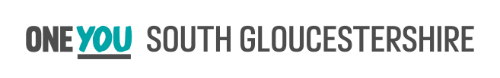 Grant Guidance Notes 2019-20An element of the new service led by Southern Brooks is to manage a small grant fund, with funding through South Gloucestershire Council. There is a total amount of £12,000 per annum, which will be distributed in grants between £50 to £1,000.This local grant scheme aims to support projects and activities aiming to:Make healthy choices easierImprove the health of disadvantaged peopleReduce health inequalitiesApplications must be between £50 and £1,000.The grant can cover short term running costs such as, venue hire, crèche, tutor fees, staff costs, transport and the purchasing of equipment.  The grant cannot contribute towards the core running costs of much larger projects.Application forms will only be accepted by email (unless your group has no internet access, if so, please post to the address stated on the application form) and must be received before the dates below.Grants of under £100 will be decisions made locally by the Wellbeing Manager. For grants exceeding £100 they will be assessed during the quarterly meeting of partners of One You South Gloucestershire.  In the financial year 2019/20, there will be two funding rounds.  Applications need to be submitted by 9am on Monday 30th September 2019 or 9am on Monday 6th January 2020.You can apply for a grant if your organisation can meet ALL the following criteria:It is a voluntary organisation, community group or social enterprise; It has a constitution, or other governing document;It has an equalities policy;It has safeguarding policies for adults at risk and children and young people;It can demonstrate how the project reflects the concerns and priorities of members of the group/community;It can demonstrate how the project will have an impact on the health of participants.The purpose of the grants are to enable the provision of local interventions that reduce health inequalities. The grants will support local priorities:Tobacco *Alcohol *Obesity and physical acidity *Vascular disease *Mental health *The grants will support the development of community based “self care” activities such as:Sporting Activities *Arts and Craft *Nature *Volunteering building on existing skills and assets in people and communities *The grant aims to kick start initiatives and start-ups that will create lasting opportunities for people locally in South Gloucestershire.We plan to distribute 60% of the funding to groups that benefit:Black and/or other minority ethnic residents *Carers *Disabled people *Lesbian, gay, bisexual or transgender people *Low income workers *Men *People with long term conditions *People who live in the neighbourhoods of Cadbury Heath, Patchway, Staple Hill, Yate and Kingswood *Grants will be provided for projects that:Promote the health and wellbeing of individuals, or communities, who suffer from isolation *, discrimination * or disadvantage *;Focus on one or more of the following:food and healthy eating *increasing levels of physical activity *providing social support & reducing isolation *encouraging intergenerational work *combating addiction e.g. smoking, drug or alcohol abuse *domestic abuse *emotional resilience *improving sexual health *Applications are weighted with the criteria’s marked with * on page 2 of these guidance notes. It is important that you demonstrate in your application how your project will cover these criteria’s.If your grant request is for more than £100, forms and supporting information (constitution, annual accounts, policies etc) must be received at the following email address wellbeing@southernbrooks.org.uk  by 9am on the following datesMonday 23rd September 2019Decisions will be made within 2 weeks of the closing date.  Small grants of under £100 can be submitted anytimeIf you do not have any of the documents or supporting information required, please contact the number at the foot of these notes.If you would like support to set up a new group, please contact Helen Black at CVS South Gloucestershire on 01454 865205 or Helen.Black@cvs-sg.org.uk All successful applicants must complete a brief evaluation form giving details of how the money was used, and the impact the project had on the health and well being of participants. This is expected by the end of April 2020.Projects awarded grants should be completed by the end of March 2020. Any future funding will not be considered unless a fully completed evaluation form has been completed, by the end of April 2020.		N.B. A FREE workshop to support groups in evaluating projects will be 	offered in November and all applicants will be encouraged to take up this 	opportunity.  You will be sent details nearer the time.	If you would like a chance to discuss your project then please contact 01454 868583 or email wellbeing@southernbrooks.org.uk 